МИНИСТЕРСТВО ОБРАЗОВАНИЯ И НАУКИ РОССИЙСКОЙ ФЕДЕРАЦИИМИНИСТЕРСТВО ОБРАЗОВАНИЯ И НАУКИ ЧЕЧЕНСКОЙ РЕСПУБЛИКИФЕДЕРАЛЬНОЕ ГОСУДАРСТВЕННОЕ БЮДЖЕТНОЕ ОБРАЗОВАТЕЛЬНОЕУЧРЕЖДЕНИЕ ВЫСШЕГО ОБРАЗОВАНИЯ«ЧЕЧЕНСКИЙ ГОСУДАРСТВЕННЫЙПЕДАГОГИЧЕСКИЙ УНИВЕРСИТЕТ»ИНСТИТУТ ПЕДАГОГИКИ, ПСИХОЛОГИИ И ДЕФЕКТОЛОГИИ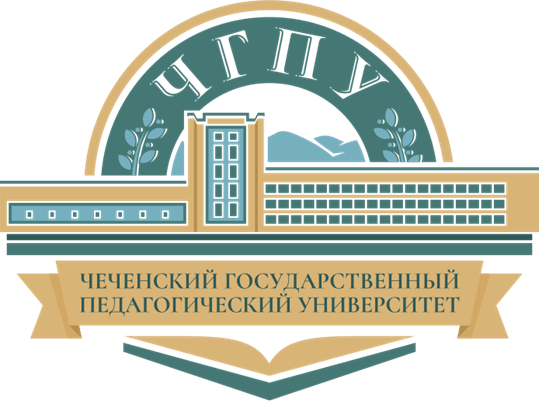 ИНФОРМАЦИОННОЕ ПИСЬМОII Международная научно-практическая конференцияПРОБЛЕМЫ ПРЕПОДАВАНИЯ РУССКОГО ЯЗЫКА В УСЛОВИЯХ БИЛИНГВАЛЬНОЙ НАЧАЛЬНОЙ ШКОЛЫ08 ноября 2017 г.Грозный, РФI. ОБЩАЯ ИНФОРМАЦИЯКонференция проводится в рамках ежегодного Фестиваля науки ЧГПУНа конференцию приглашаются ученые, преподаватели вузов, ссузов, учителя начальных классов и русского языка, методисты, соискатели, аспиранты, магистранты, студенты.Форма проведения конференции: очно-заочная.Участие в конференции – бесплатное.По итогам конференции будет издан сборник статей с присвоением УДК, ББК, ISBN. Материалы сборника будут включены в Российский индекс научного цитирования (РИНЦ) и размещены в Научной электронной библиотеке (eLibrary.ru).Все участники конференции смогут получить электронную версию сборника материалов.Участники очной формы получают сертификат участника.II. ОСНОВНЫЕ НАПРАВЛЕНИЯ КОНЕФЕРЕНЦИИБилингвизм как тенденция языкового развития современного общества.Национально-русский билингвизм в современной России: проблемы и перспективы развития.Лингвометодические проблемы обучения русскому языку в условиях билингвальной начальной школы в контексте ФГОС НОО.Совершенствование преподавания русского языка в условиях билингвизма как психолого-педагогическая проблема.Коммуникативная культура как фактор профессиональной успешности педагога начальной билингвальной школы.Поликультурное образование как фактор языковой культуры личности в современном миреIII. КАК СТАТЬ УЧАСТНИКОМ КОНФЕРЕНЦИИ?Отправить до 30 октября 2017 года (включительно) на адрес Оргкомитета: alaisciala@mail.ru отдельными файлами следующие материалы:статью, оформленную в соответствии с требованиями и образцом;анкету, заполненную по форме.В теме письма необходимо указать: Конференция 1. Фамилия и инициалы автора, направление конференции (например: Конференция 1. Марков Е.Е., 4)В имени прикрепленного файла необходимо указать фамилию и инициалы автора; если авторов несколько, то фамилию и инициалы первого автора (например: файл1: Марков Е.Е.-статья, файл2: Марков Е.Е. – анкета).При получении материалов Оргкомитет в течение двух рабочих дней отправляет на адрес автора письмо с подтверждением получения материалов. Оргкомитет оставляет за собой право не принимать к публикации материалы, не отвечающие требованиям.Присланные материалы не возвращаются.IV. ЗАЯВКА УЧАСТНИКАЗаявку необходимо направить на адрес оргкомитета не позднее 25 октября 2017 года.V. ТРЕБОВАНИЯ К МАТЕРИАЛАМVI. ОБРАЗЕЦ ОФОРМЛЕНИЯ СТАТЬИVII. КОНТАКТНАЯ ИНФОРМАЦИЯE-mail: alaisciala@mail.ruТел.: + 8 9054891469Контактное лицо: Калманова Циала АлексеевнаКонференция состоится по адресу: 364037, Чеченская Республика, г. Грозный,  ул. Киевская, 33, ЧГПУ, Институт педагогики, психологии и дефектологии.Уважаемые коллеги!Оргкомитет будет благодарен Вам за распространение информации о конференции среди преподавателей вузов, учителей школ и других лиц, заинтересованных в публикации материалов и участии в конференции.БЛАГОДАРИМ ЗА УЧАСТИЕ И СОДЕЙСТВИЕ!!!ОргкомитетФамилия Автор 1Автор 2Автор 3ИмяОтчествоУченая степеньУченое званиеМесто работы/учебыДолжность/курсКонтактный тел.E-mailФорма участия (очная/заочная)Тема статьи/докладаКоличество страницУникальность(%)Номер/название направленияДля участников очной формыДля участников очной формыДля участников очной формыДля участников очной формыВыступление на пленарном заседании/секцииНеобходимость места проживания(да/нет)АктуальностьСтатья должна быть выполнена в соответствии с заявленной темой и направлениями конференцииОтветственностьОтветственность за содержание и освещение материалов несут авторыОбъем статьиОт 3 до 10 страниц печатного текстаФормат текстаРедакторMicrosoftOfficeWordНумерация станицНе ведетсяМежстрочный интервалПолуторныйПоляВерхнее и нижнее поля- 2 см; левое поле -3 см; правое поле -1,5 см.; отступ(абзац) - 1, 25ШрифтРазмер(кегль) - 14Тип шрифта«TimesNewRoman»Выравнивание текстаПо ширинеРазмер листаА-4, ориентация -книжнаяУДКПрисвоение статье индекса УДК обязательно. Рекомендуемый справочник, где можно найти УДК - http://teacode.com/online/udc/Список использованной литературы и ссылкиИспользованная литература оформляется в конце текста под заголовком «Список использованной литературы:». В тексте сноски на источники оформляются квадратными скобками с указанием порядкового номера источника в списке, через запятую номер (номера – через точку с запятой) страницы (страниц), например: [3, с.111], [3, с.12; 34; 55]Рисунки и таблицыНазвание и номера рисунков указываются под рисунками, названия и номера таблиц - над таблицами. Таблицы, схемы, рисунки, формулы (только в редакторах Equation или MathType), графики не должны выходить за пределы указанных полей (шрифт в таблицах и на рисунках - не менее 11 пт).Количество авторовНе более трех авторовУникальностьПринимаются статьи, прошедшие проверку на уникальность в программе «Антиплагиат» (не менее 71 %). УДК 372.881.161.1Марков Евгений Евгеньевичканд. педаг. наук, профессор ЧГПУг. Грозный , РФE-mail: markov.e@mail.ruАКТУАЛЬНЫЕ ПРОБЛЕМЫ  БИЛИНГВИЗМА В СОВРЕМЕННОЙ РОССИИТекст.Текст.Текст.Текст.Текст.Текст.Текст.Текст. Текст.«Цитата»[1,35]. Текст.Текст.Текст.Текст.Текст.ТекстТекст.Текст.……Список использованной литературы:………………………